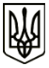 УКРАЇНА    МЕНСЬКА МІСЬКА РАДАМенського району Чернігівської областіР О З П О Р Я Д Ж Е Н Н ЯВід 20 липня 2020 року                   № 185Про внесення змін до розпорядження від 19 лютого 2019 року № 37«Про граничні суми витратна придбання меблів»Розглянувши клопотання директора КУ «Менський міський центр соціальних служб» Менської міської ради  Невжинського В.М., з метою ефективного та економного використання бюджетних коштів, керуючись Постановою Кабінету Міністрів України від 04.04.2001 року № 332 «Про граничні суми витрат на придбання легкових автомобілів, меблів, іншого обладнання та устаткування, мобільних телефонів, комп’ютерів державними органами, а також установами та організаціями, які утримуються за рахунок державного бюджету», ст. 42 Закону України «Про місцеве самоврядування в Україні»:1. Внести зміни до розпорядження від 19 лютого 2019 року №37 «Про граничні суми витрат на придбання меблів», доповнивши перелік граничних сум витрат на меблі для обладнання робочих місць працівників Менської міської ради позицією «- легкові автомобілі для Менської міської ради та її виконавчих органів, а також установ та організацій, які утримуються за рахунок бюджету Менської ОТГ – 300 000 грн.2. Змінити назву розпорядження на наступну: «Про затвердження граничних сум витрат на придбання автомобілів, меблів, іншого обладнання та устаткування, мобільних телефонів, комп’ютерів Менською міською радою та її виконавчими органами, а також установами та організаціями, які утримуються за рахунок бюджету Менської ОТГ». 3. Контроль за виконанням розпорядження залишаю за собою.Секретар Менської міської ради 				Ю.В. Стальниченко